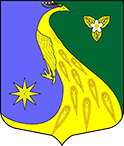 ЛЕНИНГРАДСКАЯ ОБЛАСТЬЛУЖСКИЙ МУНИЦИПАЛЬНЫЙ РАЙОНАДМИНИСТРАЦИЯ СКРЕБЛОВСКОГО СЕЛЬСКОГО ПОСЕЛЕНИЯПОСТАНОВЛЕНИЕОт 07 июля 2020 года                                       № 188Об утверждении дизайн-проекта благоустройства общественной территории, включенной в муниципальную программу «Формирование комфортной городской среды на территории муниципального образования Скребловское сельское поселение на 2018-2024 годы», подлежащей благоустройству в 2021 году	Руководствуясь статьей 33 Федерального Закона от 06.10.2003г. № 131-ФЗ «Об общих принципах организации местного самоуправления в Российской Федерации», Постановлением Правительства Российской Федерации от 10.02.2017 № 169 «Об утверждении Правил предоставления и распределения субсидий из федерального бюджета бюджетам субъектов Российской Федерации на поддержку государственных программ субъектов Российской Федерации и муниципальных программ формирования современной городской среды» (с изменениями и дополнениями), положениями приоритетного  проекта «Формирование комфортной городской среды», утвержденного президиумом Совета при  Президенте Российской Федерации по стратегическому развитию и приоритетным проектам (протокол от 21.11.2016 года № 10), администрация Скребловского сельского поселения Лужского муниципального района  Ленинградской области ПОСТАНОВЛЯЕТ:Утвердить дизайн-проект благоустройства части общественной территории, расположенной по адресу: 188273, Россия, Ленинградская область, Лужский район, пос. Скреблово от дома 32 до памятника Мичурину И.В., включенной в муниципальную программу «Формирование комфортной городской среды на территории муниципального образования Скребловское сельское поселение на 2018-2024 годы», подлежащей благоустройству в 2021 году.	2.   Настоящее постановление вступает в силу со дня подписания.	3.    Контроль за исполнением постановления оставляю за собой.Глава администрации  Скребловского сельского поселения                                              Е.А.ШустроваРазослано: прокуратура